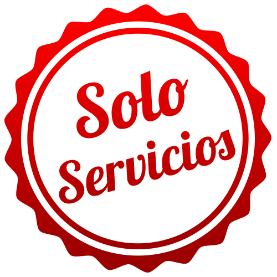 CIRCUITO DE LOS ÁNGELES A LAS VEGASSOLO SERVICIOS06 DÍAS / 05 NOCHESLOS ANGELES / SAN DIEGO / LAS VEGAS Y GRAN CANYON Programa incluye:Traslado Aeropuerto / Hotel / Aeropuerto en servicio regular.05 noches de alojamiento.Visitas a los sitios mencionados en el Programa.Guía de habla hispana durante las visitas.PRECIO POR PERSONA EN DOLARES AMERICANOS:NOTAS IMPORTANTES:Referente al paquete:Para viajar según vigencia de cada hotel (Ver Cuadro).Tarifas sujetas a cambios sin previo aviso.Tarifas de Niño aplican hasta los 16 años, solo compartiendo habitación con ambos padres.Habitación Estándar. Servicios en Regular.Traslados NO aplica para vuelos nocturnos, estos tendrán suplemento. Consultar. Las cancelaciones están sujetas a la no devolución total de la reserva. Consultar.No Show: Si el pasajero no se presenta en el Hotel, se aplicará penalidad total.Blackouts: ConsultarSujeto a variación sin previo aviso y disponibilidad al momento de reservarEs necesario, siempre, verificar el peso de la maleta permitido por la línea aérea y en caso de tener alguna conexión también tomar previsiones.No incluye: Propinas, tours opcionales, Visa (Usa), vuelos Domésticos, ni Internacionales, cualquier extra, servicio o comida que no esté mencionado en el itinerario.El orden de las visitas sujetas a cambiar, manteniendo el contenido de las visitas sin cambio.Precios sujetos a disponibilidad y sujeto a variación hasta concretar la reserva en firme. Programa hasta agotar stock. Cupos Limitados.En caso de que se incremente costos de entradas a los monumentos, Domireps se reserva el derecho de aplicar los suplementos correspondientes sobre los precios cotizados.Salidas de Semana Santa Abril 05.Al final del circuito NO se ofrece traslado a hotel en zona de Anaheim o al aeropuerto, seria en este caso un servicio adicional.ITINERARIODÍA 01 VIE 	LOS ÁNGELESRecepción en el Aeropuerto LAX y traslado al Hotel. Resto del día libre.DÍA 02 SAB 	LOS ÁNGELESDesayuno Americano. Salida de su hotel para iniciar el tour de la ciudad de Los Angeles. Esta es una visita de medio día, que comienza en el Downtown de la ciudad de Los Angeles, visitamos el Centro Cívico de la ciudad, Plaza Olvera, Music Center. Continuamos hacia Hollywood, Mann’s Chinese Theatre donde se encuentran las huellas de más de 150 celebridades de la cinematografía, recorrido por Hollywood Boulevard. A través del Sunset Strip nuestro tour continua hacia Beverly Hills, ciudad mundialmente conocida por sus áreas residenciales y por Rodeo Drive el área comercial de Beverly Hills, la que también visitamos.DÍA 03 DOM 	LOS ÁNGELES / SAN DIEGOSalida con rumbo a San Diego, por la autopista 5 en medio de los conjuntos residenciales más avanzados del planeta. Bordeando la costa a la llegada a la bella ciudad San Diego se visita La Jolla, Mission Bay, Old Town, la bahía del downtown, el distrito histórico "Gaslamp District", Bay Bridge, la isla de Coronado y el parque Balboa. Después del tour, hacemos el registro en el hotel. Noche libre.  DÍA 04 LUN 	SAN DIEGO / LAS VEGASDesayuno americano. Salida hacia Las Vegas, haciendo una parada corta dentro de aproximadamente 3 horas en Barstow, ciudad donde llegan todos los trenes de cargo saliendo hacia otras partes de los EE.UU.  Continuamos cruzando el desierto Mojave para llegar a Las Vegas en 2 horas más. Registro en el hotel y descanso, luego por la noche se ofrece un tour de los casinos para conocer el esplendor de la iluminación y los espectáculos únicos, de la capital mundial de la diversión. DÍA 05 MAR  	LAS VEGAS Y GRAN CANYONDesayuno americano. Visita terrestre al parque del gran canyon extremo oeste, donde se encuentra el famosísimo puente de cristal nombrado SKWALK. Salimos en la mañana hacia el parque cruzando el desierto del mojave entre los estados de Nevada y Arizona, llegando a la entrada del parque en aprox 2 horas 30 minutos. El parque está ubicado en las tierras de la nación indígena Americana Hualapai. Hacemos nuestro registro y luego nos subimos a un bus que nos lleva a visitar 2 puntos de vista espectaculares, el primer siendo Eagle Point donde se encuentra el puente de cristal Skywalk, a una elevación de más de 1450 metros sobre el canyon. Luego se visita Guano Point que cuenta con un mirador que se adentra en el canyon y que ofrece una vista de casi 360 grados. Les ofrecemos el almuerzo y luego empezamos nuestro viaje de regreso a Las Vegas. Noche libre.DÍA 06 MIE 	LAS VEGAS Desayuno americano. Traslado al AeropuertoFIN DE LOS SERVICIOS.GENERALES:Tarifas NO son válidas para: Semana Santa, Fiestas Patrias, Navidad, Año Nuevo, grupos, fines de semana largos, días festivos en Perú y en destino, ferias, congresos y Blackouts.Tarifas solo aplican para peruanos y residentes en el Perú. Caso contrario, se podrá negar el embarque o cobrar al pasajero un nuevo boleto en la clase disponible.Servicios en Regular. No reembolsable, no endosable, ni transferible. No se permite cambios. Precios sujetos a variación sin previo aviso, tarifas pueden caducar en cualquier momento, inclusive en este instante por regulaciones del operador o línea aérea. Sujetas a modificación y disponibilidad al momento de efectuar la reserva. Consultar antes de solicitar reserva.Los traslados aplican para vuelos diurnos, no aplica para vuelos fuera del horario establecido (nocturno), para ello deberán aplicar tarifa especial o privado. Consultar.Pasajeros que no se presenten en el horario marcado para sus Traslados y/o Tours, el operador entenderá que han desistido del mismo. No habrá reintegro alguno, ni reclamos posteriores.Todas las cortesías son No reembolsables en caso no se brinden y están sujetas a variación.El Hotel se reserva el derecho de asignar la ubicación y acomodación de las habitaciones según la disponibilidad del Hotel en el Check In. Toda solicitud especifica estará sujeta a disponibilidad y no se podrá garantizar. Habitaciones triples o cuádruples solo cuentan con dos camas.Tarifas válidas para pasajeros de turismo, no validad para grupos, incentivos, ni corporativos.El pasajero se hace responsable de portar los documentos solicitados para realizar viaje (vouchers, boletos, entre otros) emitidos y entregados por el operador. Es indispensable contar con el pasaporte vigente con un mínimo de 6 meses posterior a la fecha de retorno. Domireps no se hace responsable por las acciones de seguridad y control de aeropuerto, por lo que se solicita presentar y contar con la documentación necesaria al momento del embarque y salida del aeropuerto. Visas, permisos notariales, entre otra documentación solicitada en migraciones para la realización de su viaje, son responsabilidad de los pasajeros. Todos los niños o jóvenes menores de 18 años deberán presentar documento de identificación mismo que estén con ambos padres. Caso estén viajando solamente con uno de los padres la autorización deberá ser con permiso notarial juramentado.Impuestos & Tasas Gubernamentales deberán ser pagados en destino por el pasajero.Domireps no se hace responsable por los tours o servicios adquiridos a través de un tercero inherente a nuestra empresa, tampoco haciéndose responsable en caso de desastres naturales, paros u otro suceso ajeno a los correspondientes del servicio adquirido. El usuario no puede atribuirle responsabilidad por causas que estén fuera de su alcance. En tal sentido, no resulta responsable del perjuicio o retraso por circunstancia ajenas a su control (sean causas fortuitas, fuerza mayor, pérdida, accidentes o desastres naturales, además de la imprudencia o responsabilidad del propio pasajero). Tipo de cambio s/.3.50 soles.Tarifas, queues e impuestos aéreos sujetos a variación y regulación de la propia línea aérea hasta la emisión de los boletos. Precios y taxes actualizados al día 05 de Marzo del 2020.HOTELESMONSimpleDobleTripleChldHOTELESMONSimpleDobleTripleChldABR.03 / MAY.22 / SEP.04, 11 / OCT.02, 09 / DIC.18, 25USD179912251085810ABR.17 / MAY.01 / JUN.12, 19, 26 / JUL.03, 17, 24 / AGO.07, 14USD186912551110810JUL.10USD193912951129810PUNTOS DE PARTIDASPUNTOS DE PARTIDASIntercontinental Century City / Beverly Hills @ 07:30 hrs.Ramada Los Angeles Downtown @ 07:45 hrs.Millennium Biltmore @ 08:00 hrsDoubletree by Hilton Los Angeles Commerce @ 08:20 hrs.*Clarion Hotel Anaheim Resort @ 08:50 hrs (*Al final del circuito NO se ofrece traslado a hotel en zona de Anaheim, seria en este caso un servicio adicional)CIUDADHOTELLAS VEGASBALLY'S LAS VEGAS HOTEL & CASINOLOS ÁNGELESDOUBLETREE BY HILTON LOS ANGELES-COMMERCE